Obec Žimutice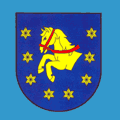 Žimutice 44, 373 66  Žimutice  IČ: 245763	tel./fax: 385 737 041, mbt. 724 074 355 www.zimutice.cz , e-mail: ou@zimutice.cz                                       Z Á P I Sz XVII. zasedání Obecního zastupitelstva Žimutice, konaného dne 18. prosince 2017 od 19,00 hod v zasedací místnosti OÚ v Žimuticích1.Zahájení
Zasedání obecního zastupitelstva zahájil a řídil starosta obce Zdeněk Šálený. 
Je přítomno 11 členů z 15ti členného zastupitelstva. Omluven je Miroslav Michalec, Ladislav Hauerland, Petr Hubený, Josef Hajný. Jan Brom a ing. Milan Hajný příchod v 19,15 hod.
Starosta seznámil přítomné s programem XVII. zasedání obecního zastupitelstva.Program:
     1. Zahájení     2. Kontrola plnění usnesení z XVI. zasedání zastupitelstva     3. Zpráva o činnosti rady, finančního a kontrolního výboru za uplynulé období     4. Rozpočet Obce na rok 2018 a střednědobý výhled na rok 2019 a 2020     5. Strategický rozvojový plán Obce Žimutice     6. Změna územního plánu č.5     7. Poplatek za TDO na rok 2018     8. Schvalování rozpočtových opatření     9. Rozpočtové opatření č.19   10. Nákup pozemků   11. Diskuse   12. Usnesení a závěrUsnesení č. 161/2017-17
Zastupitelstvo Obce Žimutice schvaluje program XVII. zasedání Zastupitelstva Obce Žimutice konaného dne 18.12.2017.Výsledek hlasování: Pro 11 Proti 0 Zdrželi se 0Usnesení č. 161/2017-17 bylo schválenoDále starosta obce navrhl ke schválení:
návrhovou komisi ve složení: předseda Miloslav Panský, členové Jiří Lukášek a Jan Peterka
Usnesení č. 162/2017-17
Zastupitelstvo Obce Žimutice volí návrhovou komisi: předsedu Miloslava Panského, členy
Jiřího Lukáška a Jana PeterkuVýsledek hlasování: Pro 11 Proti 0 Zdržel 0
Usnesení č. 162/2017-17 bylo schválenoStarosta obce určil ověřovatelem zápisu Zdeňka Radu a ing. Františka Cikána. Zapisovatelku určil Markétu Floriánovou.                                                                                                                                                                                                                                                                                                                                                                                                                                                                                                                                                                                                                                                                                                                                                                                                                                                                                                                                                                                                                                                                                                                                                                                                                                                                                                                                                                                                                                                                                                                                                                                                                                                                                                                                                                                                                                                                                                                                                                                                                                                                                                                                                                                                                                                                                                                                                                                                                                                                                                                                                                                                                                                                                                                                                                                                                                                                                                                                                                                                                                                                                                                                                                                                                                                                                                                                                                                                                                                                                                                                                                                                                                                                                                                                                                                                                                                                                                                                                                                                                                                                                                                                                                                                                                                                                                                                                                                                                                                                                                                                                                                                                                                                                                                                                                                                                                                                                                                                                                                                                                                                                                                                                                       Usnesení č. 163/2017-17Starosta Obce Žimutice určuje ověřovatele zápisu Zdeňka Radu a ing. Františka Cikána. Zapisovatelku určuje Markétu Floriánovou.2. Kontrola plnění usnesení z XVI. zasedání zastupitelstvaKontrolu plnění usnesení  z XVI. zasedání obecního zastupitelstva provedl starosta obce Zdeněk Šálený. Byla schválena smlouva o úhradě nadnormativních výdajů na prostředky, platy a odvody zaměstnanců ZŠ Žimutice, prodala se parcela panu Stodolovskému v k.ú. Sobětice, byla stanovena cena vodného na rok 2018 ve stejné výši jako v roce 2017 tj. 27,05 Kč bez DPH.3. Zpráva o činnosti rady, finančního a kontrolního výboruZprávu o činnosti Rady Obce Žimutice č. 59 – 61 přednesl místostarosta obce Miloslav Panský. Zastupitelé zprávu o činnosti Rady Obce Žimutice přijali bez připomínek.Zpráva o činnosti kontrolního výboruKontrolní výbor na své schůzi projednal zápisy č. 59 - 61 z Rady Obce Žimutice, provedl kontrolu účetních dokladů za měsíce říjen a listopad 2017. Nebyly zjištěny žádné závady. Na 61. schůzi rady byl doručen návrh na uzavření smlouvy o smlouvě budoucí o zřízení věcného břemena. Ze zprávy nebylo kontrolnímu výboru jasné o co se jedná. Starosta uvedl, že se jedná o pilíř u ubytovny v Žimuticích, který bude odstraněn.  Kontrolní výbor diskutoval o obecně závazných vyhláškách, zda jsou vyvěšeny na internetových stránkách obce a jsou v platnosti. Starosta uvedl, že prověří vyhlášku o prodejích pozemků. Dále byla debata zaměřena na dohody o provedení práce a hodinové  sazby.Zpráva o činnosti finančního výboruZprávu o činnosti finančního výboru přednesl starosta obce. Finanční výbor zhodnotil hospodaření obce za 10 měsíců roku. Patnácti rozpočtovými změnami byl schválený rozpočet příjmů a výdajů zvýšen z 10.810 000 Kč na 13.219 675 Kč. Celkové příjmy k 31.10. činily 11.058 731,70 Kč. Výdaje na upravený rozpočet jsou čerpány ve výši 84,27 %. Je vyčerpáno 11.573 531,99 Kč. Obec obdržela dotace od Jihočeského kraje na opravu střechy ZŠ a MŠ Žimutice ve výši 215.000 Kč, na dětské hřiště 400.000 Kč, souhrnný dotační vztah 114.900 Kč, na volby 154.000 Kč. Od Nadace ČEZ obdržela obec finanční příspěvek na sportovní povrch ve výši 140.000 Kč, za reklamu od ČEZ – Oranžový rok 2017 145.200 Kč a od Bukovské vody 10.000 Kč. K 30.11.2017 měla obec na účtech 5.235 731,41 Kč.4. Rozpočet Obce na rok 2018 a rozpočtový výhled na rok 2019 a 2020Starosta seznámil zastupitele s plánovaným rozpočtem na rok 2018 a s rozpočtovými výhledy na rok 2019 a 2020Rozpočet Obce Žimutice  na rok 2018 je navržen vyrovnaný ve výši 12.015 000 Kč.Příjmy – daňové příjmy od finančního úřadu 9.626 000 Kč, poplatky vybírané na obci 339 000 Kč, nedaňové příjmy 2.050 000 Kč.Výdaje – lesní hospodářství 515 000 Kč, pozemní komunikace 3.440 000 Kč, pitná voda a čištění odpadních vod 120 000 Kč, škola Žimutice 745 000 Kč, knihovny 46 000 Kč, ostatní záležitosti kultury ( kulturní domy, ochrana památek, sdělovací prostředky) 1.022 000 Kč, tělovýchova 298 000 Kč, bytové hospodářství 107 000 Kč, nebytové hospodářství 236 000 Kč, komunální služby a územní rozvoj 1 478 000 Kč, nakládání s odpady 700 000 Kč, ochrana přírody a krajiny 412 000 Kč, ochrana obyvatelstva 30 000 Kč, požární ochrana 330 000 Kč, zastupitelské orgány 875 000 Kč, regionální a místní správa 1 051 000 Kč, služby peněžních ústavů 15 000 Kč, pojištění 95 000 Kč, ostatní finanční operace (DPH)     500  000 Kč.Rozpočtový výhled na rok 2019 je navržen ve výši 12.200 000 Kč.Rozpočtový výhled na rok 2020 je navržen ve výši 12.500 000 Kč.Usnesení č. 164/2017-17
Zastupitelstvo Obce Žimutice schvaluje vyrovnaný rozpočet ve výši 12.015 000 Kč na rok 2018 a rozpočtové výhledy na rok 2019 a 2020. Výsledek hlasování: Pro 11 Proti 0 Zdržel 0
Usnesení č. 164/2017-17 bylo schváleno5. Strategický rozvojový plán Obce ŽimuticeStarosta seznámil zastupitele se strategickým rozvojovým plánem Obce Žimutice na rok 2018 – 2030, který obsahuje 154 věcí na cca 200 stranách a je pro obec nutný hlavně při žádání o dotace.Usnesení č. 165/2017-17Zastupitelstvo Obce Žimutice schvaluje strategický rozvojový plán 2018 - 2030
Výsledek hlasování: Pro 11 Proti 0 Zdržel 0
Usnesení č. 165/2017-17 bylo schválenoStarosta seznámil zastupitele se strategickým dokumentem – Místní akční plán vzdělávání ORP Týn nad Vltavou, včetně příloh. Tento dokument včetně investičních záměrů je schvalován dle § 84 odst. 2 zákona 128/2000 Sb., o obcích ve znění pozdějších předpisů, z pozice zřizovatele školy v obci. Dokument je nutný na opravy školy – např. zateplení, obnova fasády, rekonstrukce umýváren …Usnesení č. 166/2017-17Zastupitelstvo Obce Žimutice schvaluje strategický dokument Místní akční plán vzdělávání ORP Týn nad Vltavou, včetně příloh.
Výsledek hlasování: Pro 11 Proti 0 Zdržel 0
Usnesení č. 166/2017-17 bylo schváleno6. Změna územního plánu č.5Starosta seznámil zastupitele s návrhem změny územního plánu č.5 Obce Žimutice. Důvodem je změna pozemku na stavební parcelu pro výstavbu rodinného domu pana Rady. Úhrada faktury za změnu územního plánu č.5 bude po projednání přefakturována panu Radovi.Usnesení č. 167/2017-17I. Zastupitelstvo Obce Žimutice projednalo návrh změny č.5 územního plánu Obce ŽimuticeII. Zastupitelstvo Obce Žimutice vydává změnu č.5 územního plánu Obce Žimutice v souladu s § 54 odst. 2 zákona 183/2006 Sb. o územním plánováním a stavebním řádu (stavební zákon), ve znění pozdějších předpisů.Výsledek hlasování: Pro 10 Proti 0 Zdržel 1
Usnesení č. 167/2017-17 bylo schváleno7. Poplatek za TDO na rok 2018Rada obce navrhuje zastupitelstvu zachovat stávající výše poplatku TDO na rok 2018. Osoba trvale hlášena 430 Kč, objekt, kde není trvale hlášena osoba 620 Kč.Zastupitelé obce s návrhem rady souhlasí.Usnesení č. 168/2017-17Zastupitelstvo Obce Žimutice schvaluje zachování výše TDO na rok 2018 – osoba trvale hlášená na obci 430 Kč, objekt, kde není trvale hlášená osoba 620 Kč.Výsledek hlasování: Pro 11 Proti 0 Zdržel 0
Usnesení č. 168/2017-17 bylo schváleno8. Schvalování rozpočtových opatřeníStarosta seznámil zastupitele s navrhovanou změnou ve schvalování rozpočtových opatření. Rada Obce Žimutice může schvalovat rozpočtová opatření takto: příjmy – neomezeně, výdaje do 1.000 000 Kč nad rámec schváleného paragrafu rozpočtové skladby v rozpočtovém roce. Rada dává schválené rozpočtové opatření zastupitelstvu na vědomí.Usnesení č. 169/2017-17Zastupitelstvo Obce Žimutice pověřuje Radu Obce Žimutice ke schvalování rozpočtových opatření: příjmy – neomezeně, výdaje do 1.000 000 Kč nad rámec schváleného paragrafu rozpočtové skladby v rozpočtovém roce. Rada dává schválené rozpočtové opatření zastupitelstvu na vědomí.Výsledek hlasování: Pro 11 Proti 0 Zdržel 0
Usnesení č. 169/2017-17 bylo schváleno9. Rozpočtové opatření č.  19Starosta obce seznámil zastupitele s návrhem rozpočtového opatření č. 19. Po vysvětlení jednotlivých položek, rozpočtové opatření č. 19 bylo schváleno jednomyslně. Usnesení č. 171/2017-17
Zastupitelstvo Obce Žimutice schvaluje rozpočtové opatření č. 19Výsledek hlasování: Pro 11 Proti 0 Zdržel 0
Usnesení č. 171/2017-17 bylo schválenoNavýšení neinvestičních prostředků z rozpočtu Obce ŽimuticeStarosta předložil žádost ZŠ + MŠ Žimutice o navýšení neinvestičních prostředků z rozpočtu Obce Žimutice ve výši 25.000 Kč.Usnesení č. 170/2017-17
Zastupitelstvo Obce Žimutice schvaluje navýšení neinvestičních prostředků z rozpočtu Obce Žimutice pro ZŠ + MŠ Žimutice ve výši 25.000 Kč.Výsledek hlasování: Pro 11 Proti 0 Zdržel 0
Usnesení č. 170/2017-17 bylo schváleno10. Nákup pozemků Usnesení č.121/2016-11 - revokaceJedná se o nákup pozemků st.127, p.č. 2258/16, 2061/12 v k.ú. Žimutice za cenu 103.000Kč, pozemky jsou ve vlastnictví Úřadu pro zastupování státu ve věcech majetkových, za které obec platí nájem.Usnesení č. 172/2017-17
Zastupitelstvo Obce Žimutice revokuje usnesení č.121/2016-11Výsledek hlasování: Pro 11 Proti 0 Zdržel 0
Usnesení č. 172/2017-17 bylo schválenoÚřad pro zastupování státu ve věcech majetkových předložit návrh, aby se pozemky ( pod obchodem v Žimuticích a u Benešů)  rozdělily takto – st. 127 a p.č. 2258/16 v k.ú. Žimutice – převod do vlastnictví Obce Žimutice za kupní cenu ve výši 100.750 Kč a převod pozemku p.č.2061/12 v k.ú. Žimutice do vlastnictví Obce Žimutice za kupní cenu 2.250 Kč.Usnesení č. 173/2017-17
Zastupitelstvo Obce Žimutice schvaluje převod pozemků st. 127 a p.č. 2258/16 v k.ú. Žimutice do vlastnictví Obce Žimutice za kupní cenu ve výši 100.750 Kč.Schvaluje převod pozemků p.č.2061/12 v k.ú. Žimutice do vlastnictví Obce Žimutice za kupní cenu 2.250 Kč.Výsledek hlasování: Pro 11 Proti 0 Zdržel 0
Usnesení č. 173/2017-17 bylo schválenoObec Žimutice má možnost odkoupit části pozemků  a podílu 5/144 v k.ú. Žimutice zapsaných na listu vlastnictví č.717. Jedná se o pozemky označené parcelními čísly st. 71/1 (součástí je stavba č.p.5), st.129, st.133, st.135, st.136, st.137, st.138, st.139, st.140, st.141, 2241/7, 2241/8, 2241/9, 2241/10, 2252/1, 2253/1, 2257/1,2257/2, 2257/9, 2257/20, 2257/23, 2257/33, a 2257/34 a podílu 5/144 nemovitosti  zapsané na listu vlastnictví č.722 pro kat. území Žimutice a to pozemku označeného parcelním číslem 2361/4 za cenu 75.000 Kč.Usnesení č. 174/2017-17
Zastupitelstvo Obce Žimutice schvaluje nákup podílu 5/144 v k.ú. Žimutice zapsaných na listu vlastnictví č.717. Jedná se o pozemky označené parcelními čísly st. 71/1 (součástí je stavba č.p.5), st.129, st.133, st.135, st.136, st.137, st.138, st.139, st.140, st.141, 2241/7, 2241/8, 2241/9, 2241/10, 2252/1, 2253/1, 2257/1,2257/2, 2257/9, 2257/20, 2257/23, 2257/33, a 2257/34 a podílu 5/144 nemovitosti  zapsané na listu vlastnictví č.722 pro kat. území Žimutice a to pozemku označeného parcelním číslem 2361/4 za cenu 75.000 Kč.Výsledek hlasování: Pro 11 Proti 0 Zdržel 0
Usnesení č. 174/2017-17 bylo schváleno10. DiskuseV diskusi upozornil Milan Hajný na neposypaný úsek silnice Tuchonice – Modrá Hůrka. Starosta uvedl, že zajistí posypání silnice. Dále zastupitelé diskutovali o veřejném osvětlení v obcích a upozornili na nesvítící lampy. V nejbližších dnech bude zajištěna oprava. Dalším bodem bylo projednání příspěvků na obědy.Směrnice – uhrazení nákladů ve výši 17 Kč na obědy pro zaměstnance Obce ŽimuticeRada Obce Žimutice předložila ke schválení směrnici, která upravuje uhrazení nákladů ve výši 17 Kč za oběd pro zaměstnanec Obce Žimutice. Obec nyní bude hradit celou částku obědů a zaměstnanec bude do pokladny platit rozdíl – snížení o 17 Kč za oběd.Usnesení č. 175/2017-17
Zastupitelstvo Obce Žimutice schvaluje směrnici, která upravuje uhrazení nákladů ve výši 17 Kč/ oběd pro zaměstnance Obce Žimutice.Výsledek hlasování: Pro 11 Proti 0 Zdržel 0
Usnesení č. 175/2017-17 bylo schválenoUhrazení nákladů ve výši 17 Kč/oběd pro seniory Obce ŽimuticeObec Žimutice předkládá návrh na uhrazení nákladů ve výši 17 Kč/oběd pro seniory (nárok budou mít pouze senioři, kteří pobírají starobní důchod a doloží přiznání o starobním důchodu)Usnesení č. 176/2017-17
Zastupitelstvo Obce Žimutice schvaluje uhrazení nákladů ve výši 17 Kč/ oběd pro seniory (doklad o přiznání starobního důchodu) Obce Žimutice.Výsledek hlasování: Pro 11 Proti 0 Zdržel 0
Usnesení č. 176/2017-17 bylo schváleno10. Usnesení a závěrMístostarosta Miloslav Panský přednesl usnesení z této schůze podle jednotlivých bodů. Zdeněk Šálený, starosta Obce Žimutice, poděkoval všem za účast a schůzi ve 21,15 hodin ukončil.Zapsala: Markéta FloriánováOvěřovatelé zápisu:…………………………………………        …...........................................................
                        Zdeněk Rada                                            Ing. František Cikán